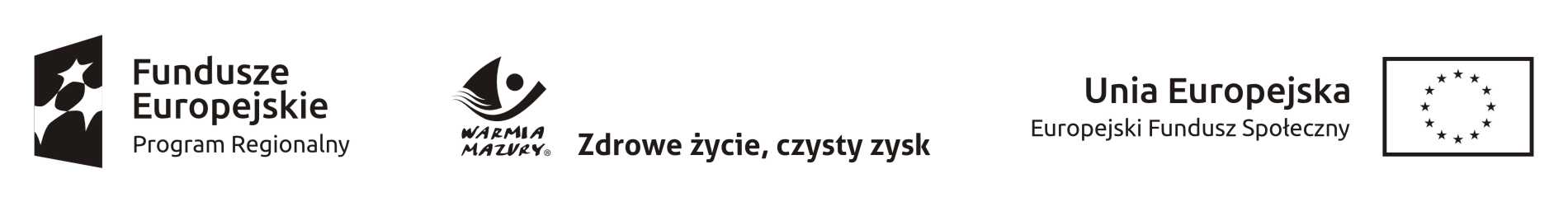 SZCZEGÓŁOWY HARMONOGRAM REALIZACJI SZKOLENIA W RAMACH PROJEKTU „ KIERUNEK- PRACA III”Liczba uczestników: 229/KPIII/BN/2019, 38/KPIII/BN/2019Zawód/ kierunek szkolenia: Kurs komputerowy z ECDL BASE1 godzina  dydaktyczna = 45 min W ramach szkolenia zapewniony:- serwis kawowy w każdym dniu szkolenia- obiad w dniach pow. 6 godz. dydaktycznych- materiały szkoleniowe dla każdego uczestnika- ubezpieczenie NNW- egzamin zewnętrzny do uzyskania Certyfikatu ECDL BASEDataGodziny zajęćTematyka zajęćLiczbagodzinProwadzący ZajęciaMiejsce realizacji zajęć(miejscowość, ulica, nr lokalu/nazwa instytucji, nr sali)18.06.201916.00-19.00Szkolenie komputerowe- podstawy pracy z komputerem4Mirosław Sawickiul. Słowackiego 1, 11-200 Bartoszyce, sala 213B 19.06.201914.00-17.00Szkolenie komputerowe- podstawy pracy z komputerem4Mirosław Sawickiul. Słowackiego 1, 11-200 Bartoszyce, sala 213B24.06.20198.00-14.15przerwa12.00-12.15Szkolenie komputerowe- podstawy pracy w sieci8Mirosław Sawickiul. Słowackiego 1, 11-200 Bartoszyce, sala 213B25.06.20198.00-14.15przerwa12.00-12.15Szkolenie komputerowe- przetwarzanie tekstów8Mirosław Sawickiul. Słowackiego 1, 11-200 Bartoszyce, sala 213B27.06.20198.00-14.15przerwa12.00-12.15Szkolenie komputerowe- przetwarzanie tekstów8Mirosław Sawickiul. Słowackiego 1, 11-200 Bartoszyce, sala 213B28.06.20198.00-14.15przerwa12.00-12.15Szkolenie komputerowe- arkusze kalkulacyjne8Mirosław Sawickiul. Słowackiego 1, 11-200 Bartoszyce, sala 213B01.07.20198.00-14.15przerwa12.00-12.15Szkolenie komputerowe- arkusze kalkulacyjne8Mirosław Sawickiul. Słowackiego 1, 11-200 Bartoszyce, sala 213B02.07.20198.00-14.15przerwa12.00-12.15Szkolenie komputerowe- arkusze kalkulacyjne8Mirosław Sawickiul. Słowackiego 1, 11-200 Bartoszyce, sala 213B